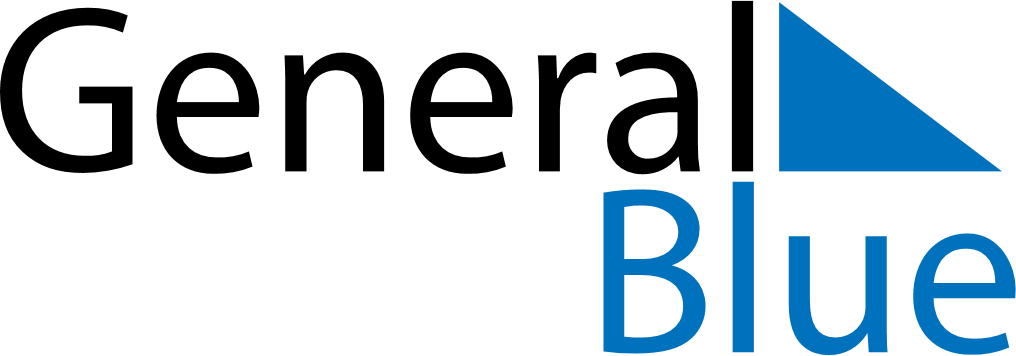 November 2028November 2028November 2028November 2028November 2028November 2028SwedenSwedenSwedenSwedenSwedenSwedenSundayMondayTuesdayWednesdayThursdayFridaySaturday1234HalloweenAll Saints’ Day567891011Gustav-Adolf-dagenMårtensgås12131415161718192021222324252627282930NOTES